.Intro 16 counts - Sequence:	B, ABC, ABC, A32*, B, B** EndingPART A – 64 countsA1: Side, Cross Rock Recover, Chassé, Cross Rock Recover, Chassé ¼ LA2: Pivot ½ L, Triple Full Turn L, Step Lock Step Fwd, Pivot ¼ L, CrossA3: Side, Together, Step Lock Step Fwd (x2)A4: Pivot ½ R, ¼ R Chassé, Behind Side Cross, Scissor ⅛ RA5: Fwd, Shuffle Fwd Into Pivot ½ R, Fwd x 2, Step Lock Step FwdA6: Rock Fwd Recover, Sailor ⅜ R, Hold, Ball Side x2A7: Cross Rock Recover, Chassé ¼ L, ½ L Back/Knee Pop, Hold, Back/Knee Pop x2A8: Coaster, Step Lock Step Fwd, Pivot ½ R x2PART B – 32 countsB1: Side, Rock Back Recover, Step Lock Step Fwd, Weave 3 ⅛ L, ⅛ L Behind Side CrossB2: Side Mambo Cross x2, Mambo Fwd, Step Lock Step BkwB3: Ball ¼ L Point, ¼ R Fwd/Flick, Cross Samba, Cross Shuffle, Half Rumba BoxB4: Rock Fwd Recover, ¼ R Side, Cross, Unwind Full Turn R, Chassé, Cross Rock RecoverPART C – 16 countsC1: Chassé, Weave 3, Chassé, Sway x2C2: Chassé, Weave 3, Chassé, Sway x2*Restart: Dance the 3rd part A up to and including count 32& (count 8& of the 4th section), turn a further ⅛ right on ball foot and continue with part B**Ending: Dance the 5th (last) part B up to and including count 11 (count 3 of the 2nd section) and end with:I'll Be Yours, You'll Be Mine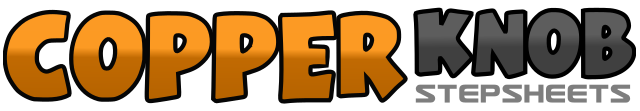 .......Count:112Wall:1Level:Phrased High Intermediate.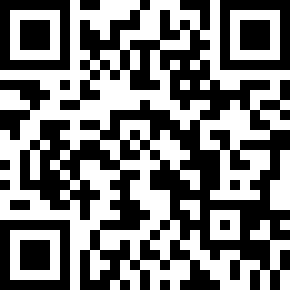 Choreographer:Wil Bos (NL) - August 2016Wil Bos (NL) - August 2016Wil Bos (NL) - August 2016Wil Bos (NL) - August 2016Wil Bos (NL) - August 2016.Music:Baby - Genevieve : (Single)Baby - Genevieve : (Single)Baby - Genevieve : (Single)Baby - Genevieve : (Single)Baby - Genevieve : (Single)........1LF step side2-3RF rock across, LF recover4&5RF step side, LF together, RF step side6-7LF rock across, RF recover8&1LF step side, RF together, LF ¼ left step forward [9]2-3RF step forward, R+L ½ turn left4&5RF ½ left step back, LF ½ left step forward, RF step forward6&7LF step forward, RF lock behind, LF step forward8&1RF step forward, R+L ¼ turn left, RF cross over [12]2-3LF step side, RF together4&5LF step forward, RF lock behind, LF step forward6-7RF step side, LF together8&1RF step forward, LF lock behind, RF step forward [12]2-3LF step forward, L+R ½ turn right4&5LF ¼ right step side, RF together, LF step side6&7RF cross behind, LF step side, RF cross over8&LF step side, RF ⅛ right step beside *1LF cross forward [10.30]2RF step forward3&4LF step forward, RF step beside, LF step forward5-7L+R ½ turn right, LF step forward, RF step forward8&1LF step forward, RF lock behind, LF step forward [4.30]2-3RF rock forward, LF recover4&5-6RF ⅜ right cross behind, LF step beside, RF step side, hold&7&8LF together, RF step side, LF together, RF step side [9]1-2LF rock across, RF recover3&4LF step side, RF together, LF ¼ left step forward5-6RF ½ left step back and pop L knee forward, hold7-8LF step back and pop R knee forward, RF step back and pop L knee forward [12]1&2LF step back, RF together, LF step forward3&4RF step forward, LF lock behind, RF step forward5-8LF step forward, L+R ½ turn right, LF step forward, L+R ½ turn right [12]1-3LF step side, RF rock back, LF recover4&5RF step forward, LF lock behind, RF step forward6&7LF cross over, RF ⅛ left step side, LF step back8&1RF ⅛ left cross behind, LF step side, RF cross over [9]2&3LF rock side, RF recover, LF cross forward **4&5RF rock side, LF recover, RF cross forward2-5move forward6&7LF rock forward, RF recover, LF step back8&1RF step back, LF lock across, RF step back [9]&LF ¼ left step side2RF point side, elbows out, hands in front of face, palms forward and fingers spread3RF ¼ right step forward and flick LF back4&5LF cross over, RF rock side, LF recover6&7RF cross over, LF step side, RF cross over8&1LF step side, RF together, LF step forward [9]2&3RF rock forward, LF recover, RF ¼ right step side4-5LF cross over, LF full turn right on ball foot6&7RF step side, LF together, RF step side8&LF rock across, RF recover [12]1&2LF step side, RF together, LF step side3&4RF cross over, LF step side, RF cross behind5&6LF step side, RF together, LF step side7-8RF step side with hips right, hips left1&2RF step side, LF together, RF step side3&4LF cross over, RF step side, LF cross behind5&6RF step side, LF together, RF step side7-8LF step side with hips left, hips right [12]4&5RF rock forward, LF recover, RF ¼ right step side [12]